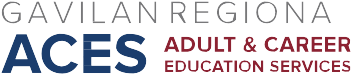 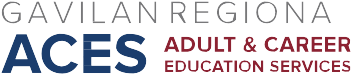 AB 104 Consortium MeetingSeptember 2, 2016In attendance: Mary Ann Sanidad, Dennis Browne, Greg Camacho-Light, Deborah Padilla Dora Mendoza (Recorder)I.	Approval of Minutes of June 3, 2016II.	Updates/Reminders	Submitted Reports: State Expenditures report (7/31), Student Data report (8/1), 2016-17 Annual Plan (8/15). Issues were noted in the expenditures being reported in the plan; Mary Ann made changes to rectify. An official change will now need to be made in the CFAD; to do so, an official vote will be taken to approve.Open POs for year 1 and year 2: Open PO’s have been submitted for 2015-16 roll over money using the same org code #681127; org. code for 2016-17 is #681427. A third account, #681827, is for data collection, still waiting on PO numbers.  The data collection money is composed of a base of $100,695 + unspent 2015-16 dollars ( $23,016) , totaling $123,711.  We are getting $23, 016 extra again this year some of this money can be used to co-invest in the super region data collection project.   That contribution will be   minor ($2,619-$7,856), depending on the number of colleges who participate.  The dashboard project is now being paid for by the State.Meet and Greet event Hollister, Saturday Sept. 24, 2016 9:30am – 11:30am. For Morgan Hill, it will be in February 2017 (Date TBD). The purpose of the meet and greet is to invite the community to come and understand what ACES is about. Contract with Vision Literacy is pending.  More to follow. Gavilan promoted classes using Entravision in June 2016. The fee was $2700 for two weeks/28 radio commercials. MHUSD will work with Entravision next to provide advertisement, followed by the GUSD, and then SBHSD.Reminder to order TOPS Pro Enterprise for the Data Collection-Bay Area Pilot.  Plan to use year one money for the purchase. Need to discuss data collection common intake. Greg CamachoLight will bring the intake form as an example in the next meeting and Dennis Browne will send an email of the intake forms to review. A pathway visual needs to be created for consortium students. Deborah Padilla and Greg CamachoLight have two people in mind that can do the work and will send an email to invite them to the next meeting Sept. 16, 2016.AEBG Summit Nov. 1-2, 2016 “Data Accountability and Effectiveness.” Up to 4 consortium members are invited to attend; consortium must pay for hotel and travel. The State asks that there be representation among districts and among faculty and staff.  Randy Brown and Greg Camacho-Light volunteered.  Dennis will check with his instructors; Cindi will be invited.Gilroy Adult Education Program location is coming along with back order on furniture. Greg CamachoLight will be sending us an open house invite. III. 	New BusinessThere was discussion as to what will be needed for our data collection that is different from what the super region project will achieve; the goal is to combine TOPS Pro and Dashboard data to create one system. We had already planned to contribute $12,500 from our consortium allocation to pay for a portion of a data analyst.  $117,517 remains.  Hiring a consultant to write programming queries may be a solution. The narrative and budget plans are due December 16, 2016.Next meeting: Friday, Sept. 16, 2016, HRC101